Bilan 2011-2015  Nan tout sosyete kote moun ye,toujou genyen yon ou plizye nan yo ,sosyete a chwazi pou dirije yo osinon pou reprezante yo.Nan sans sa ,se ak anpil fyerte nou sot reprezante populasyon Limonade ak Quartier Morin nan 49e lejislati an ki ap fini an janvye 2015.Selon manman lwa peyi an,kom reprezantan nou gen pou nou : fe lwa (propozisyon) ak vote lwa,nou gen pou nou kontrole travay egzekitif la pou pemet li gen yon politik jeneral ki adapte a bezwen popilasyon an epi reprezante popilasyon an. Si nan liv,travay palemante an se sa,nan reyalite an li pi konplike paske palemante a sitou Depute yo nan kad travay yo oblije devlope yon rapo kole ak moun ki nan sikonskripsyon li yo,sa kife li oblije a la fwa yon ajan devlopman epi yon palmante.Nan yon kominote,kote pou chak gren moun se 129 goud selman yo prevwa pa ane,yon plamante pa ka rete bwa kwaze pou li ap tan la meri .Sitou si meri yo ranplase pa ajan egzekitif.Nan sans sa ,nou te oblije pandan nap travay nan palman pou Ayiti miyo,nap travay sou teren an tou pou moun lakay yo ka gen yon landemen miyo.Se sa kif e jodi-a nou soumet ou bilan nou pandan peryod nou reprezantew la,se sur gen bagay ki pou fet toujou,se sur gen bagay ki fet se pa sa ou tap tan,men sa ki pi sur anko ;depi dik dantan resi gen yon depute ki sonje kotel te elu an et ki komanse fe .Si nou prezantew bilan sa,se pou edew konpwan sa nou sot fe nan travay ou te konfye nou an.Travay la poko fini.Si jodi-a,nou rive fe Limonade vin yon sikonskripsyon pou pwop tet li,se pa pou pedan,demach sa antre nan yon lojik a lon term,kote nan kole zepol demen nou ka vin yon arondisman.Si nou vle demen ,tout moun rekonet nou kom yon site univesite tout bon,nou dwe kontinye travay,pa pou tet nou ak ti zanmi nou,men yon travay kote tout moun ap we sa ki ap fet epi benefisye sa ki ap fet yo.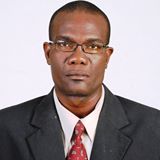 Soti 2006 pou rive 2010, noutoujou votem pou travay map fe kom sitwayen,jodi-a anko mwen prezante devan nou pou mande nou poun kontinye fem konfyans,an mezi de bilan travay sa mwen prezante banou an.Anko Merci pou konfyans nou te plase nan mwen an,et davans mwen di nou merci pou konfyans nou replase nan mwen pou eleksyon yo ki ap vini an ; nap kontinye ansanb poun ale kontinye travay ki komanse an.